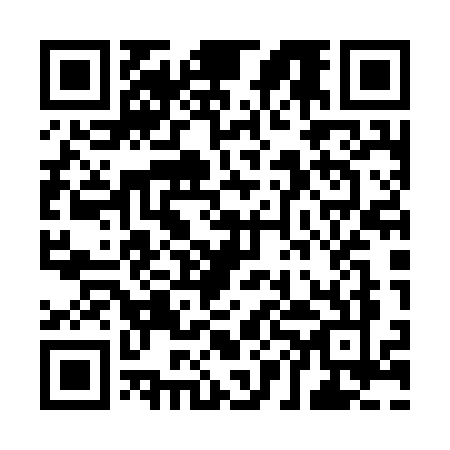 Prayer times for Humpty Doo, AustraliaSat 1 Jun 2024 - Sun 30 Jun 2024High Latitude Method: NonePrayer Calculation Method: Muslim World LeagueAsar Calculation Method: ShafiPrayer times provided by https://www.salahtimes.comDateDayFajrSunriseDhuhrAsrMaghribIsha1Sat5:457:0012:434:006:267:372Sun5:457:0112:444:006:267:373Mon5:467:0112:444:006:267:384Tue5:467:0112:444:016:277:385Wed5:467:0212:444:016:277:386Thu5:467:0212:444:016:277:387Fri5:477:0212:454:016:277:388Sat5:477:0312:454:016:277:389Sun5:477:0312:454:016:277:3810Mon5:477:0312:454:016:277:3811Tue5:487:0312:454:016:277:3912Wed5:487:0412:464:026:277:3913Thu5:487:0412:464:026:287:3914Fri5:487:0412:464:026:287:3915Sat5:487:0412:464:026:287:3916Sun5:497:0512:464:026:287:4017Mon5:497:0512:474:036:287:4018Tue5:497:0512:474:036:287:4019Wed5:497:0512:474:036:297:4020Thu5:507:0612:474:036:297:4021Fri5:507:0612:474:036:297:4122Sat5:507:0612:484:046:297:4123Sun5:507:0612:484:046:307:4124Mon5:507:0612:484:046:307:4125Tue5:517:0712:484:046:307:4226Wed5:517:0712:494:056:307:4227Thu5:517:0712:494:056:307:4228Fri5:517:0712:494:056:317:4229Sat5:517:0712:494:056:317:4230Sun5:527:0712:494:056:317:43